10	Dangerous Goods[NX6 2.1.2]10.1	DefinitionDangerous goods are defined as substances or materials which have been determined by the Secretary of Transportation to be capable of posing an unreasonable risk to health, safety, and property when transported in commerce and which has been so designated.Acme Corp Flight Department is not a carrier of dangerous goods, with the exception of certain items listed in 10.2 Exceptions. This section is intended as a familiarization of what is considered dangerous goods and the proper markings for shipping them.10.1.1	Dangerous Goods CategoriesDangerous goods fall into nine basic categories:1.	Explosives2.	Gases3.	Flammable liquids4.	Flammable solids or substances5.	Oxidizing substances6.	Poisonous and infectious substances7.	Radioactive substances8.	Corrosives9.	Other Regulated Materials (ORMs)Dangerous Goods warning labels have been developed for each category.10.1.1.1	Class 1 – ExplosivesAny chemical compound, mixture, or device that is designed to function by explosion, which is a substantially instantaneous release of gas and heat. Examples: Dynamite, blasting caps, fireworks, paper caps for toy pistols, and percussion caps. The markings for Class 1 materials are as follows: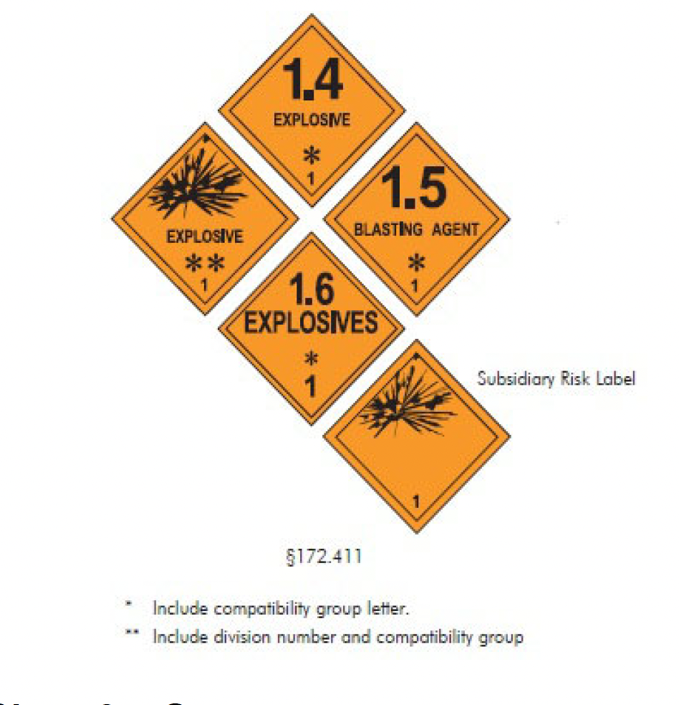 10.1.1.2	Class 2 – GasesCompressed, liquefied, or dissolved under pressure. Examples: Carbon monoxide, hydrogen, oxygen, chlorine, carbon dioxide, and neon.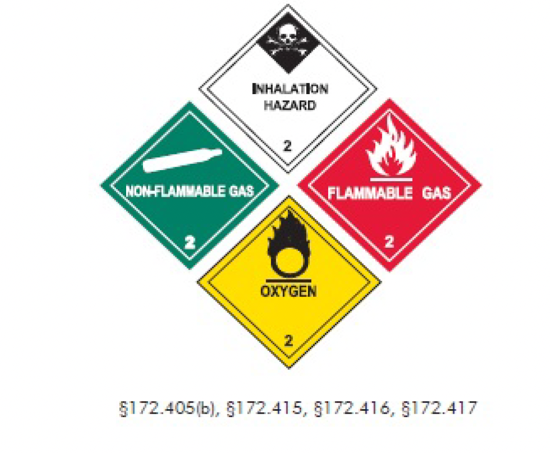 10.1.1.3	Class 3 – Flammable LiquidA liquid having a flash point below 100°F. Pyroforic liquid is any liquid that ignites spontaneously in dry or moist air at or below 130°F. Combustible liquid is any liquid having a flash point at or above 100°F and below 200°F. Examples: Kerosene and butane.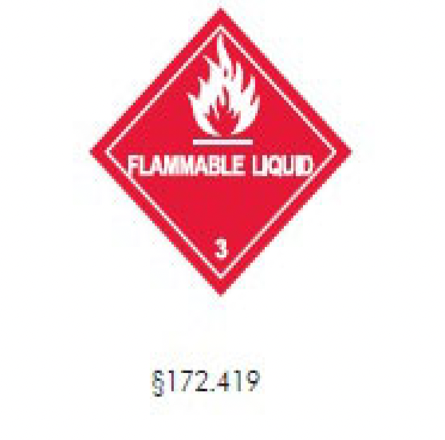 10.1.1.4	Class 4 – Flammable Solids or SubstancesAny solid material (other than an explosive) that is liable to cause fire through friction, retained heat, manufacturing, or processing. It can be ignited readily and burns so vigorously and persistently, that it creates a serious transportation hazard. Examples: Metallic Sodium and Potassium.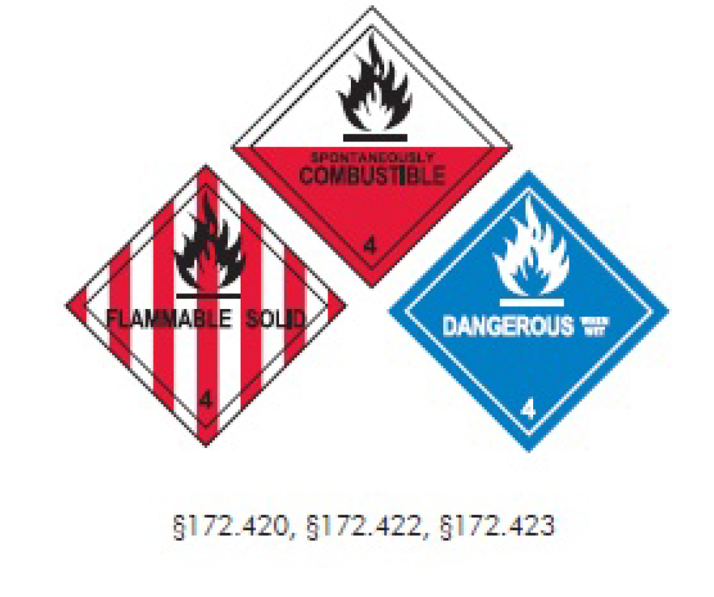 10.1.1.5	Class 5 – Oxidizing SubstancesAny substance, such as chlorate, inorganic peroxide, or nitrate, that accelerates the combustion of organic matter by readily yielding oxygen. Examples: Hydrogen Peroxide, Chlorine Bleaching Powder, Ammonium Nitrate, Lauroyl Peroxide (bleaching agent), and Succinic Acid Peroxide (antiseptic).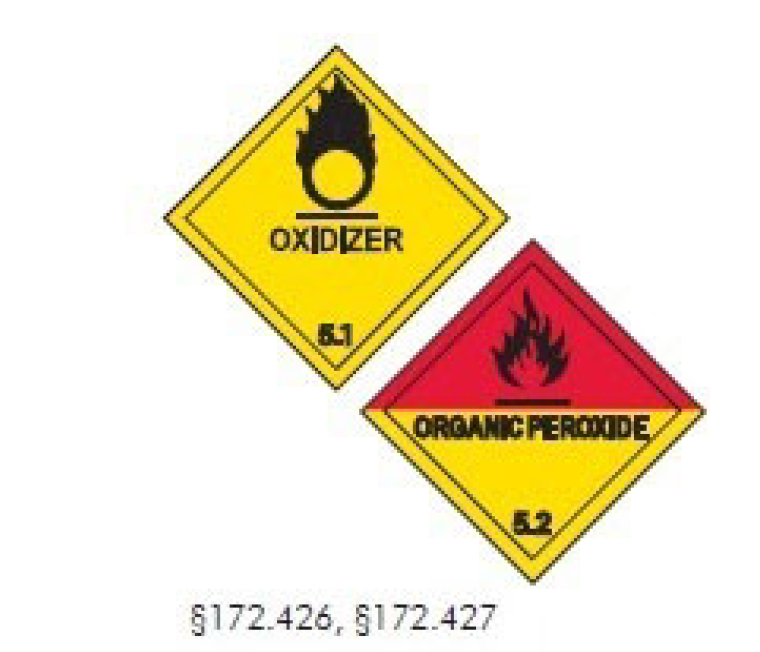 10.1.1.6	Class 6 – Poisonous and Infectious SubstancesPoisonous Materials are liquids or solids so toxic to humans that they are a hazard to health during transportation. An irritant is a substance that, upon contact with fire or air, gives off dangerous or intense fumes. Etiologic Agents are living microorganisms or their toxin that causes (or may cause) human disease. Examples: Nitric Oxide, Arsenic, Strychnine, and Cyanide irritants (tear gas and chemical mace).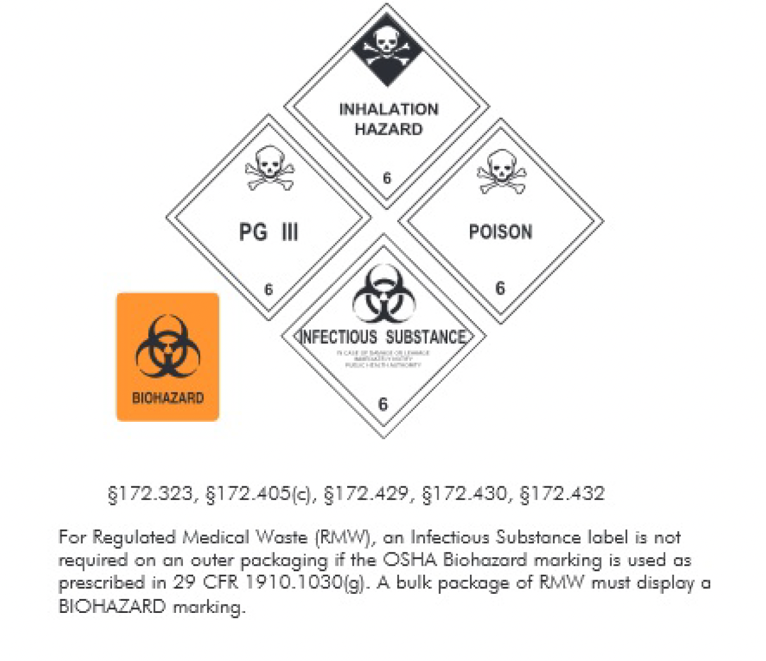 10.1.1.7	Class 7 – Radioactive SubstancesA liquid or solid that spontaneously gives off ionizing radiation.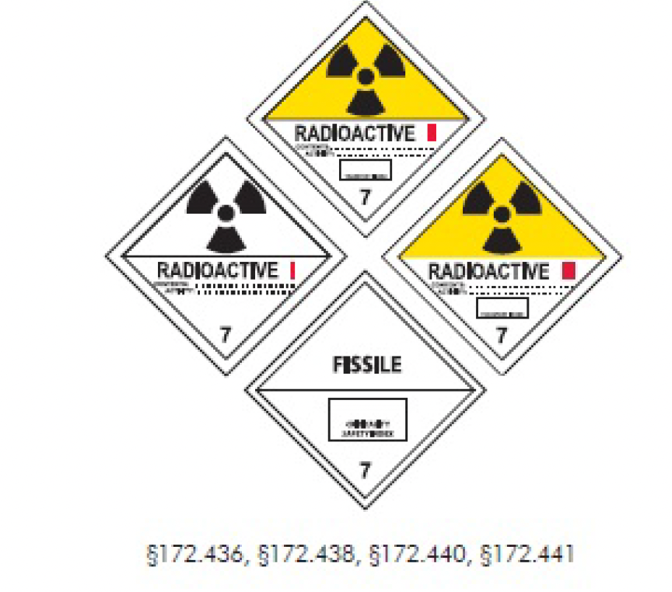 10.1.1.8	Class 8 – CorrosiveAny liquid or solid that causes visible destruction or irreversible damage to human tissue. It may also be a liquid that has a severe corrosion rate on steel or aluminum. Examples: Paint remover, soda lime, and battery acid. Wet spillable batteries when properly packaged would be considered an acceptable item.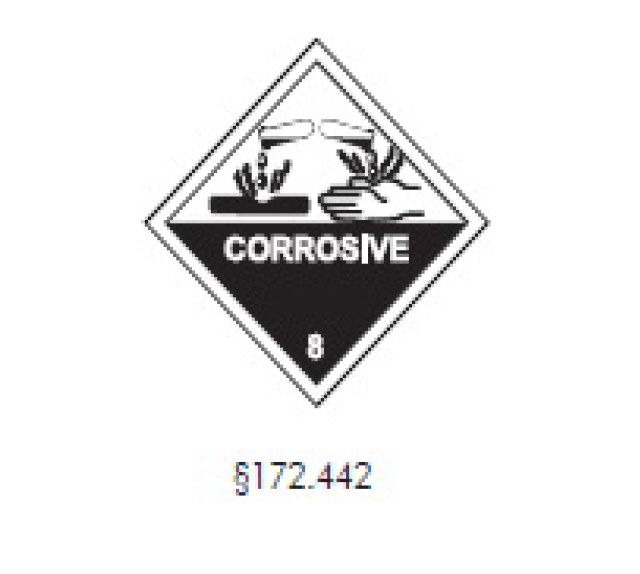 10.1.1.9	Class 9 – Miscellaneous Dangerous SubstancesAny material that may pose an unreasonable risk to health and safety or property when transported in commerce and does not meet any of the definitions of the hazard classes specified previously. Examples: Carbon dioxide solid (dry ice), sodium fluoride, manganese dioxide (matches), and magnetized materials. Dry ice, when properly packaged, in the maximum amount of four lbs. per passenger, is an acceptable item.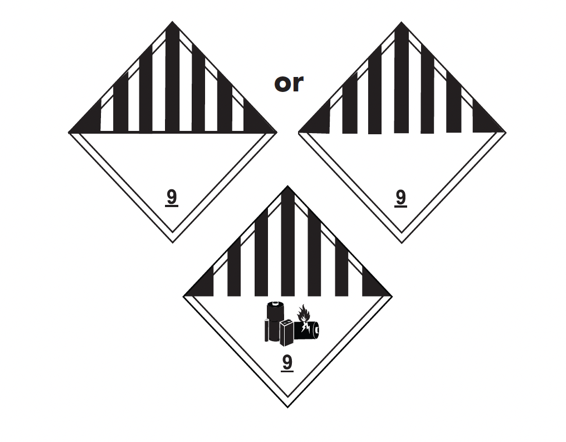 10.2	ExceptionsAny item or package that has a Dangerous Goods label, or is marked ORM, cannot be accepted for transportation, unless the item is listed in the exceptions section. These items commonly carried by passengers are not considered dangerous in small quantities:a.	Personal toilet articles not to exceed 75 ounces per person (example: hairspray, aerosol perfume)b.	Alcoholic beveragesc.	Aerosol containersd.	Small arms ammunition in checked luggagee.	Dry ice is categorized as ORM but is not considered hazardous in the above quantity restrictionsSuspicion of any dangerous goods present in authorized areas or shipment of such material must be reported to the PIC immediately.Acme Corp Flight Department will remind passengers of the Dangerous Goods policy in a note at the bottom of the flight itinerary.10.3	Dangerous Goods EmergenciesThis section provides information on how to respond to an inadvertent spill or release of dangerous goods aboard the aircraft.10.3.1	General Proceduresa.	Notify the PICb.	Assess situation (fire is always a concern)c.	Identify the material ASAPd.	Approach the “danger area” cautiouslye.	Avoid inhaling vapors and fumesf.	Do not assume gases and vapors are harmless due to lack of odorg.	Do not walk through contaminated areah.	Do not attempt cleanup without the proper equipmentOnce risk is determined and the substance is identified, or if unable to accurately identify the material:10.3.2	Notify Authoritiesa.	Director of Aviationb.	Airport managerc.	Public safety personnel (ARRF, law enforcement, etc.)d.	Request assistance10.3.3	If No Spill, or No Firea.	Notify PICb.	Attempt to identify materialc.	Assess risksd.	Call CHEMTREC (if required)10.3.4	Land to Remove Danger10.3.4.1	Firea.	Extinguish fireb.	Do not use water without identifying substancec.	Notify PICd.	Utilize respiratory protection (smoke hoods, wet towels, etc.)e.	Move passenger away from areaf.	Contain the fire siteg.	Attempt to identify the materialh.	Emergency landingi.	Notify fire personnel ASAP10.3.4.2	Spillage or Leakagea.	Notify PICb.	Move PAX away from areac.	Use respiratory protection (smoke hoods, wet towels, etc.)d.	Do not allow contact with any spilled materiale.	Do not spray with H2O until material identifiedf.	Call CHEMTREC (if required)g.	Land to remove hazard10.3.4.3	Other ResourcesThese agencies are available to answer questions regarding a hazardous material and/or dangerous good incident or accident.:CHEMTREC (24 hour) 800-262-8200National Response Center (NRC) 800-424-8802Center for Disease Control 800-311-3435Local Department of Emergency Services